Отдел образования администрации Льговского районаПРИКАЗот 26 сентября 2021г.    № 1-90 Об оценке  эффективности деятельности педагогических работников общеобразовательных  организаций  Льговского районаВ соответствии со ст. 144 Трудового кодекса Российской Федерации от 30.12.2001 №197-ФЗ, СТ. 28 Федерального закона от 29.12.2012 № 273- ФЗ "Об образовании в Российской Федерации"; руководствуясь Распоряжением Правительства РФ от 26.11.2012	№2190-р «Обутверждении  Программы поэтапного совершенствования системы оплаты труда в государственных (муниципальных) учреждениях на 2012 - 2018 годы»; методическими рекомендациями Министерства образования и науки РФ от 18.06.2013г. по разработке органами государственной власти субъектов Российской Федерации и органами местного самоуправления показателей эффективности деятельности государственных (муниципальных) учреждений в сфере образования, их руководителей и работников; постановлением администрации Льговского района Курской области от 11.12.2012 N 666 " Об утверждении Положения об оплате труда работников муниципальных образовательных учреждений Льговского района Курской области» (с изменениями от 05.09.2017 № 578); протоколами заседания рабочей группы, утвержденной приказом отдела образования от 12.04.2017 года № 53 «О создании рабочей группы по разработке положения о системе оплаты труда и материального стимулирования работников образовательных организаций Льговского района; в целях приведения в соответствие системы оплаты труда работников общеобразовательных организаций Льговского районаприказываю:1. Руководителям общеобразовательных организаций Льговского района:1.1. Установить с 01.09.2021 года педагогическим работникам общеобразовательных организаций Льговского района персональный повышающий коэффициент, который носит стимулирующий характер иустанавливается на 2020-2021 учебный год, за интенсивность и высокие результаты работы в размере 0,2 ,  к должностному окладу.Применение персонального повышающего коэффициента не образует новый оклад и не учитывается при исчислении иных стимулирующих и компенсационных выплат, устанавливаемых в процентном отношении к окладу.1.2 Назначение размера стимулирующих выплат педагогическим работникам общеобразовательных организаций Льговского района производится в зависимости от общего количества набранных баллов по целевым показателям эффективности работы, в соответствии с приложением 1.Исчисление балов производится с 20 числа предыдущего месяца по 19 число включительно текущего месяца на основании подтверждаемых документов.Карту учёта баллов педагогических работников общеобразовательных организаций для начисления стимулирующих выплат (приложение 2) с результатами эффективности работы педагогических работников общеобразовательных	организаций	предоставлять в МКУ «Централизованная бухгалтерия учреждений образования» Льговского  района Курской области  до 22 числа текущего месяца.2.Ответственность за исполнение данного приказа возложить на начальника МКУ «Централизованная бухгалтерия учреждений образования» Льговского района Курской области Ливинцову О.В..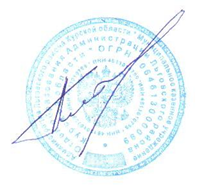 3. Приказ вступает в силу с момента подписания и распространяется на правоотношения, возникшие с 01 сентября 2021 года.Начальник отдела образования                               Плеханов Ю.Н.